		Agreement		Concerning the Adoption of Harmonized Technical United Nations Regulations for Wheeled Vehicles, Equipment and Parts which can be Fitted and/or be Used on Wheeled Vehicles and the Conditions for Reciprocal Recognition of Approvals Granted on the Basis of these United Nations Regulations*		(Revision 3, including the amendments which entered into force on 14 September 2017)_________		Addendum 152 – UN Regulation No. 153		Amendment 1Supplement 1 to the original version of the Regulation – Date of entry into force: 9 June 2021		Uniform provisions concerning the approval of vehicles with regard to fuel system integrity and safety of electric power train in the event of a rear-end collisionThis document is meant purely as documentation tool. The authentic and legal binding text is: ECE/TRANS/WP.29/2020/114._________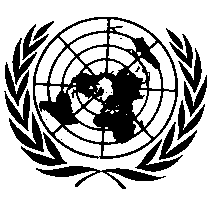 UNITED NATIONSParagraph 2.8., amend to read:"2.8.	"Rechargeable Electrical Energy Storage System (REESS)" means the rechargeable energy storage system that provides electric energy for electrical propulsion.	A battery whose primary use is to supply power for starting the engine and/or lighting and/or other vehicle auxiliaries’ systems is not considered as a REESS.	The REESS may include the necessary systems for physical support, thermal management, electronic controls and casing."E/ECE/TRANS/505/Rev.3/Add.152/Amend.1E/ECE/TRANS/505/Rev.3/Add.152/Amend.12 July 2021